MINICAMPO DI SOLIDARIETA’Prepezzano (frazione Giffone Sei Casali – SA) dal 22 al 25 APRILE 2017 Per iscrizioni	Scrivere - entro il 10 aprile 2017 - un’email alla Segreteria Organizzativa di Roma (roma@universitaricostruttori.it)segnalando i propri dati (nome/cognome/telefono/età).Referenti	Valeria Picchio (tel. 335388083) e Giovanni Caliendo(tel. 3296320449).COME SI ARRIVAPrepezzano dista circa 20 km da Salerno, si trova nel comprensorio del Parco dei Monti Picentini ed è una frazione del comune di Giffoni Sei Casali (da non confondere con Giffoni Valle Piana, a circa 15 km da Prepezzano, dove ogni anno si svolge tra Luglio e Agosto un famoso festival del cinema per ragazzi).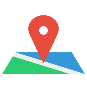 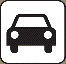 In Auto Impostare nel navigatore la destinazione “Prepezzano (SA)”.In treno + Autobus Scendere alla stazione di Salerno (raggiungibile con le Frecce oppure Italo oppure treni intercity). A circa 8 minuti a piedi dalla stazione, in via Vinciprova, si trova la partenza dell’autobus della linea SITA SUD. Per Prepezzano ci sono undici partenze al giorno tra le 6 del mattino e le 20 di sera. Informazioni sugli orari degli autobus su: http://www.sitasudtrasporti.it/orari. 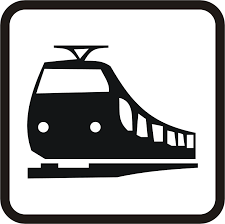 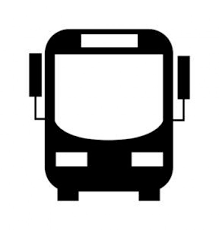 [In alternativa] Segnalare in anticipo l’orario dell’arrivo del vostro treno al fine di organizzare passaggi in auto. IN CAMPO A PREPARARE IL CAMPO!Il minicampo di solidarietà è a favore dell’Associazione Oasi Onlus di Salerno che, dal 1983, si occupa di dare sostegno agli immigrati con vari progetti evitando però sempre l’assistenzialismo e puntando invece a far sviluppare la responsabilità e la crescita culturale delle persone prese in carico. Oggi l’Oasi concretizza la sua attività di accoglienza partecipando al progetto dei corridoi umanitari che hanno l’obiettivo di evitare lo sfruttamento dei migranti da parte dei trafficanti di uomini. A questo scopo l’OASI vuole ristrutturare due immobili di sua proprietà (a Prepezzano e San Mango Piemonte) che verranno adibiti all’accoglienza di famiglie di migranti e alle attività dell’associazione. COSA FARANNO I VOLONTARII volontari saranno impegnati nella sistemazione di alloggi e di spazi comuni dell’edificio di Prepezzano dell’Associazione Oasi Onlus che accoglierà i volontari UC durante l’estate. Si tratterà quindi soprattutto di lavori di pittura dei locali, pulizia, sistemazione degli ambienti in base alle esigenze. Verranno anche effettuate delle valutazioni rispetto alla organizzazione dei lavori previsti nel campo estivo che si terrà dal 30/07/2017 al 20/08/2017.Non sono richieste competenze specifiche. Entusiasmo e buona volontà gli unici requisiti richiesti.Quota di partecipazione10 € al giorno a persona.Vitto e alloggioPresso la struttura di proprietà dell’Associazione Oasi Onlus di Prepezzano in cui sono disponibili 22 posti letto suddivisi in 5 camere e 5 bagni con docce funzionanti. E’ a disposizione dei volontari una cucina. Inizio/TermineGli arrivi sono previsti a partire dalle ore 13 di sabato 22 Aprile 2017 e le partenze a partire dalle ore 13 del 25 aprile 2017. Cosa portare obbligatoriamenteLenzuola e federe e/o sacco a pelo (coperte sono messe a disposizione dalla struttura) – asciugamani - scarpe da cantiere, guanti da cantiere e abiti da cantiere - tappi per le orecchie.